Haven Acres 10th AnnualBowling for BucksJune 23rd, 2023 from 6-8pmName of Bowler: ____________________________________
Ask friends and family to sponsor you per point or give a flat donation.After bowling event, collect pledge money from sponsors.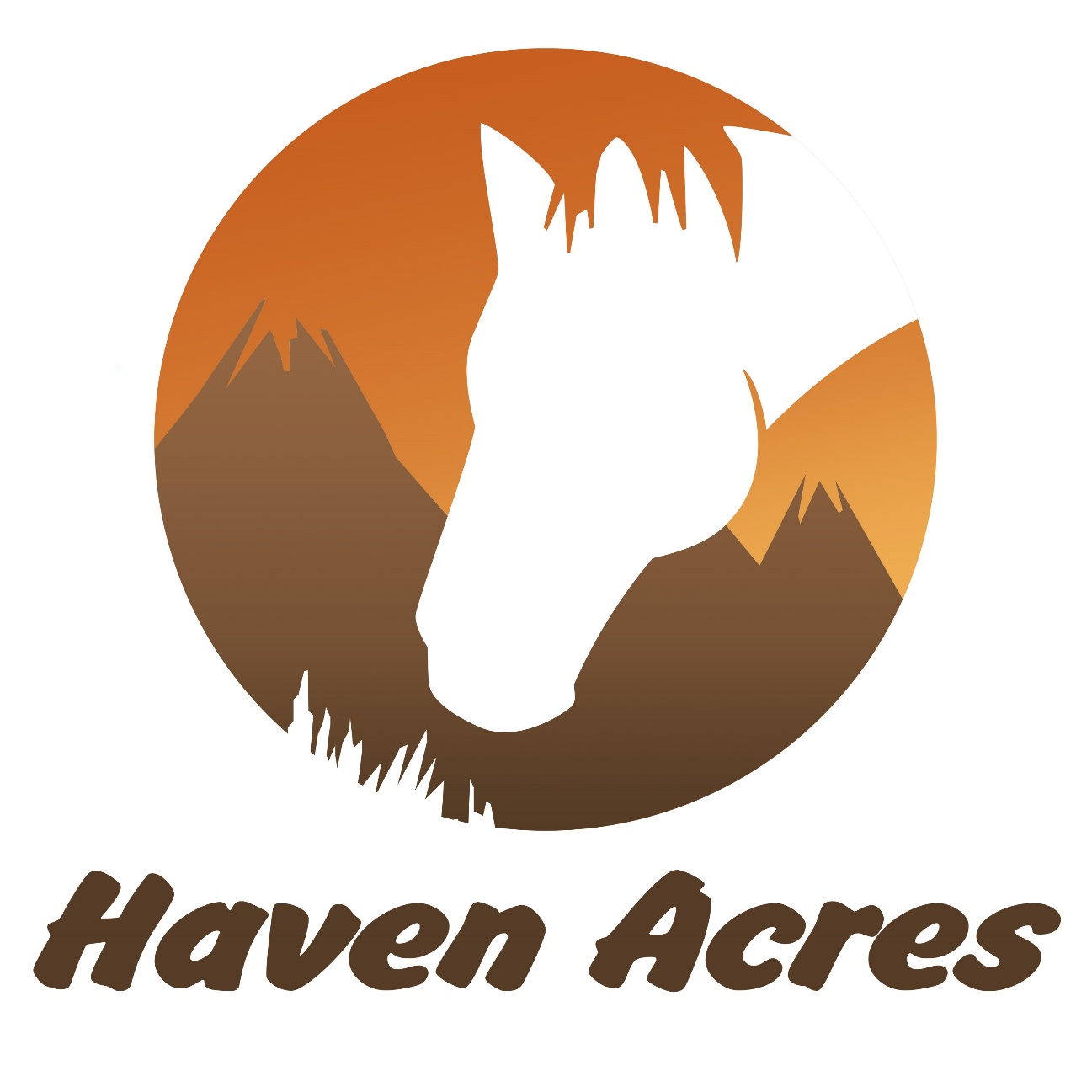 Sponsor NameAddress/E-mailPledge Per PointFlat DonationTotal DueAmount Paid